30 сентября в старшей группе № 7 были проведены  СКАЗОЧНЫЕ ЭСТАФЕТЫ С БАБОЙ ЯГОЙ. Цель мероприятия: Развивать ловкость, быстроту реакции, координацию движений. Формировать творческую активность, умение отражать в движении  характерные образы героев сказок.Воспитывать взаимовыручку и чувство товарищества. В гости к ребятам пришла Баба – Яга. Она пригласила ребят поиграть и вспомнить сказки. Дети разгадали загадки о сказочных героях и сделали «сказочную» музыкальную зарядку.  Затем разделились на команды и участвовали в эстафетах: скакали на Коньке - горбунке, спасали Царевну - лягушку, помогали Золушке разобрать «крупу», летали на метле и весело играли с Бабой - Ягой! Ребята показали свою ловкость, быстроту и смекалку, интересно провели время. .   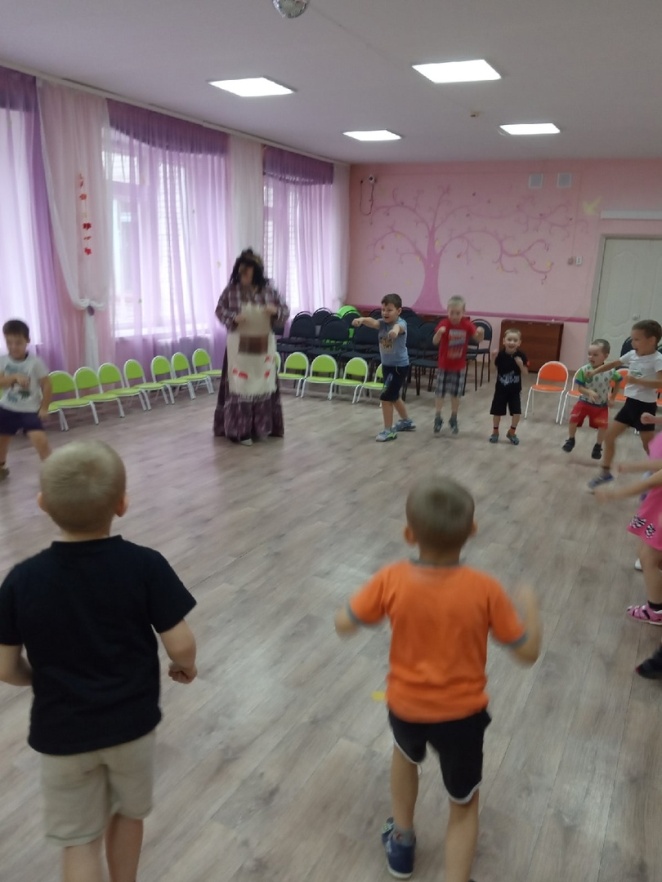 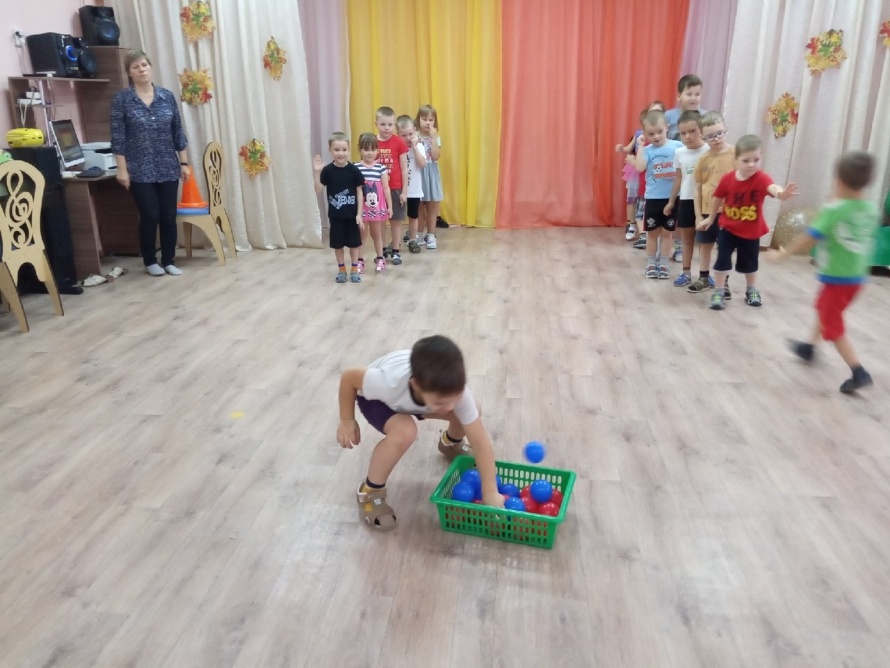 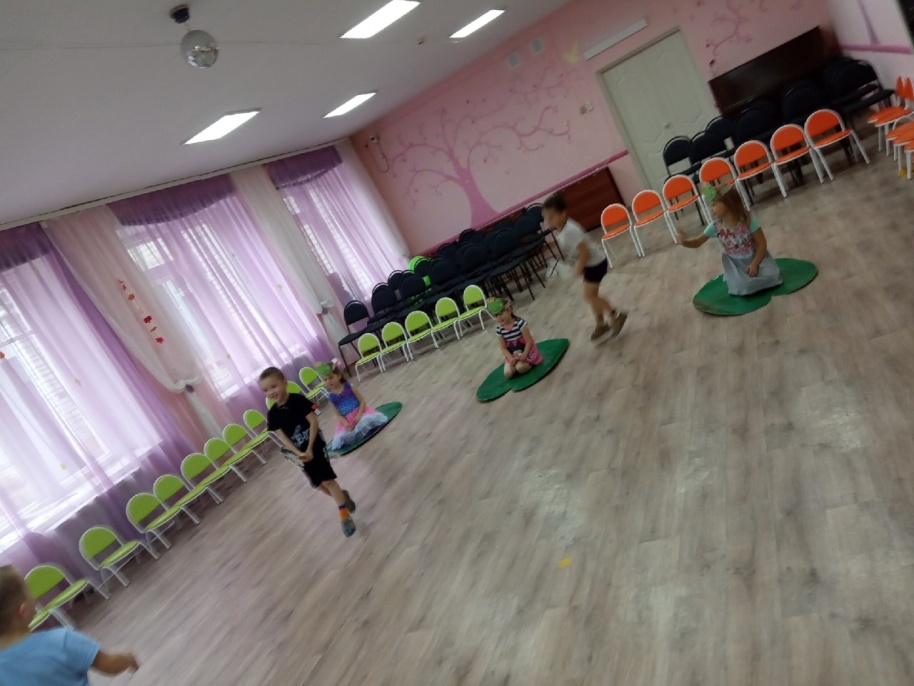 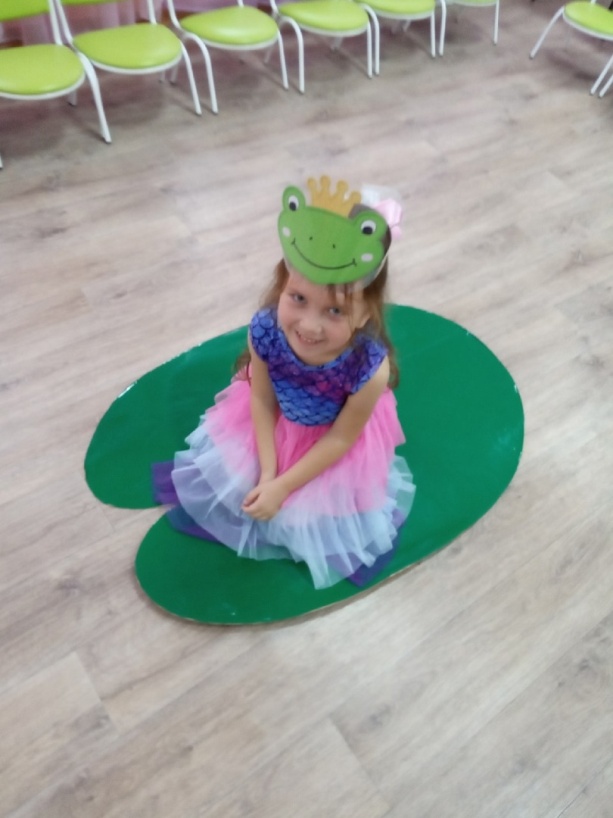 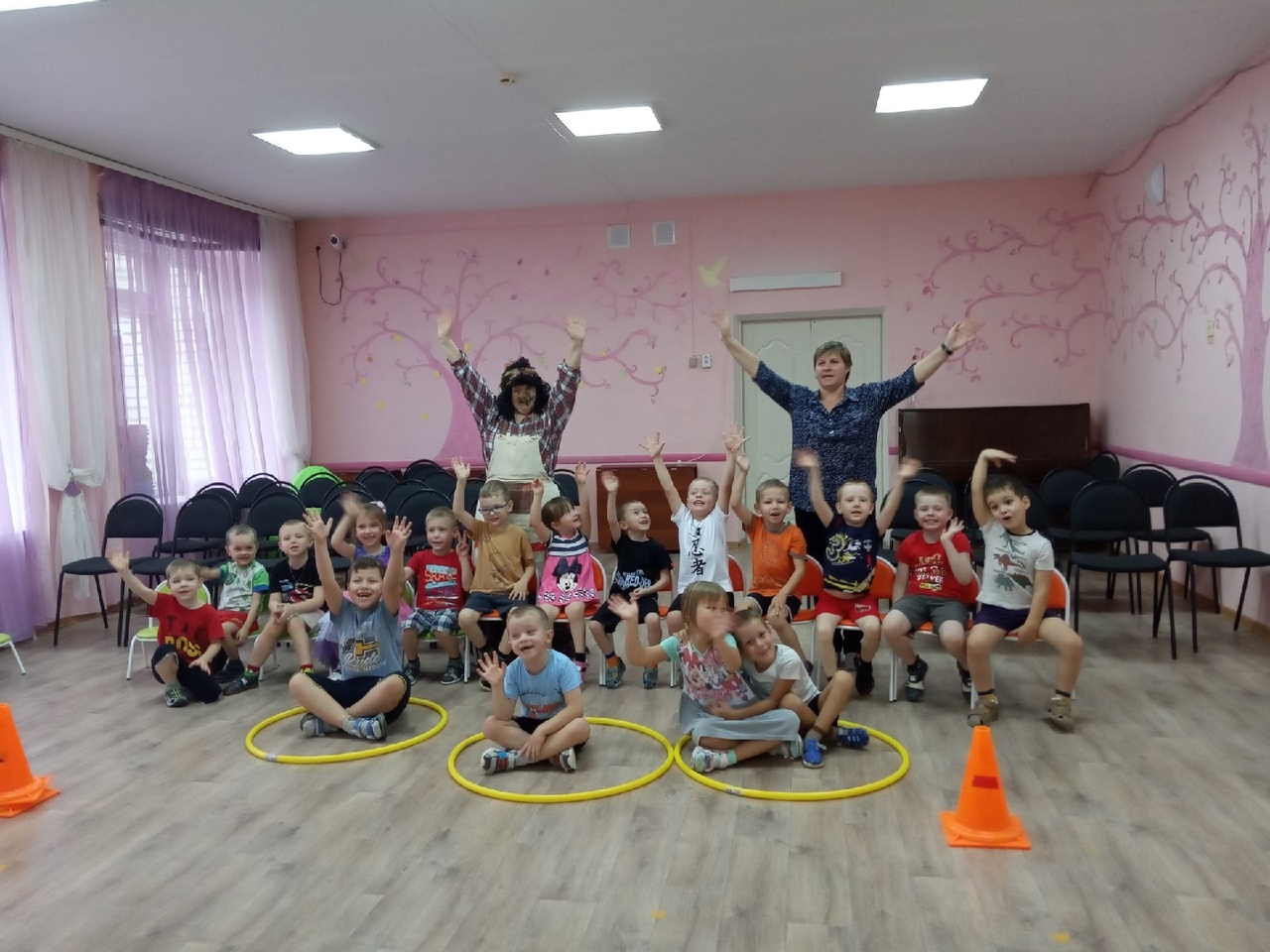 